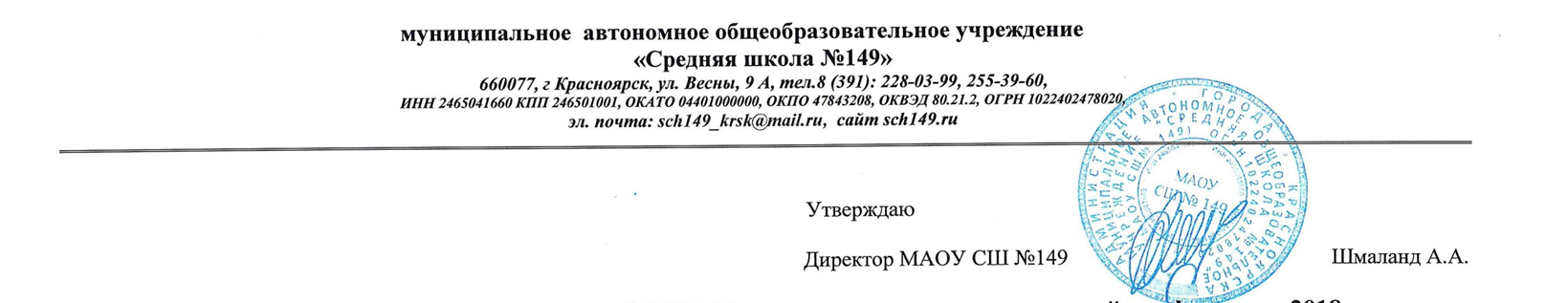 План мероприятий на 2018-2019 учебный год по обеспечению формирования системы образовательных результатов, направленных на повышение качества освоения учебных предметов№ МероприятияСрокиОтветственныеРезультатыОбсуждение приоритетно выделенных на 2018-2019 учебный год личностных и метапредметных результатов на административном совещанииавгуст 2018Администрацияприоритетно выделенные метапредметные и личностные результаты сопоставлены с результатами системного анализа работы школы за 2017-2018 учебный годОбсуждение приоритетно выделенных на 2018-2019 учебный год личностных и метапредметных результатов на ШМОавгуст 2018Руководители ШМОактуализация приоритетно выделенных образовательных результатовОбсуждение приоритетно выделенных на 2018-2019 учебный год личностных и метапредметных результатов на методическом советесентябрь 2018Супрун С.В.актуализация приоритетно выделенных образовательных результатовСоставление плана мероприятий по обеспечению формирования системы образовательных результатов, направленных на повышение качества освоения учебных предметов, согласование и утверждение на методическом советеоктябрьСупрун С.В.план по обеспечению системы образовательных результатов на 2018-2019 учебный годОбсуждение процедур оценки приоритетно выделенных метапредметных и личностных образовательных результатов и их преемственность на различных уровнях образования (начальное, основное, общее) на заседаниях ШМО педагогов ноябрьруководители ШМО, Супрун С.В.откорректированы приоритетно выделенные метапредметные и личностные результатыРефлексивно-аналитический семинар руководителей ШМО по:формированию и утверждению процедур оценки образовательных результатов с учетом выделенных приоритетов;созданию организационно-методических условий для педагогов для работы над формированием выделенных образовательных результатовдекабрьАдминистрацияопределены процедуры оценки приоритетно выделенных метапредметных и личностных образовательных результатовВыделение образовательных технологий, способов и приёмов педагогической деятельности, позволяющие эффективно достигать планируемые (заявленные) образовательные результаты на педагогическом совете школы-интернатаянварьАдминистрациявыделены и утверждены образовательные технологии, способы и формы работы, обеспечивающие планируемые образовательные результаты.Самоконтроль и самоанализ применения педагогических технологий, способов и приемов работы по формированию приоритетных образовательных результатов внутри методических объединений – рефлексивно-аналитические семинарыфевральруководители МО, методист, заместитель директора (УВР),аналитические материалы по изменению в педагогической практике.Представление наиболее удачного опыта педагогов по формированию приоритетно выделенных метапредметных и личностных УУД – педагогическая конференция.Проведение методического днямартруководители ШМО, методист, заместитель директора (УВР),выступления и мастер-классы, открытые уроки педагогов – обмен опытом по формированию приоритетно выделенных образовательных результатовМониторинг сформированности приоритетно выделенных метапредметных и предметных образовательных результатов по утвержденным процедурам оценки образовательных результатов (ВСОКО) – контрольные работы, фестивали технологий (ТехноФесты)апрель-майзаместитель директора (УВР), методист, учителя- предметникидиагностические и аналитические контрольные материалы по формированию заявленных образовательных результатовАнализ качества приоритетно выделенных образовательных результатов -рефлексивно-аналитический семинар (системный анализ)июньруководители МО, методист, заместитель директор (УВР)ааналитическая справка .